Fabricage  van wielkapjes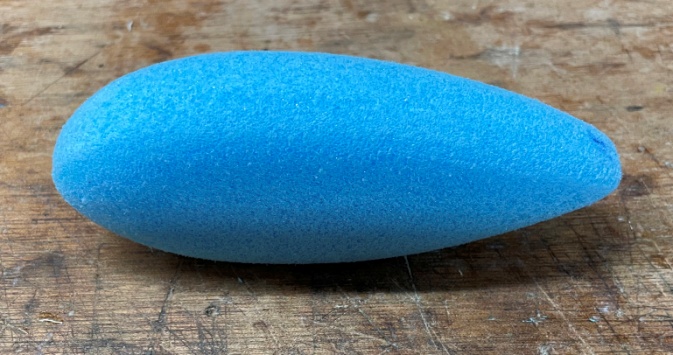 Stap1: Het maken van plug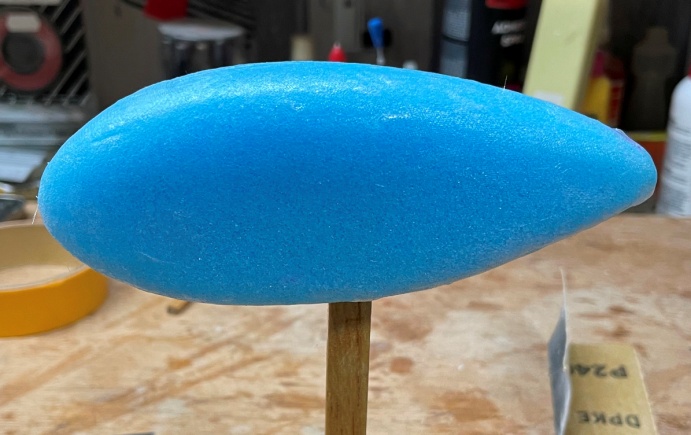 Glasmatje aanbrengen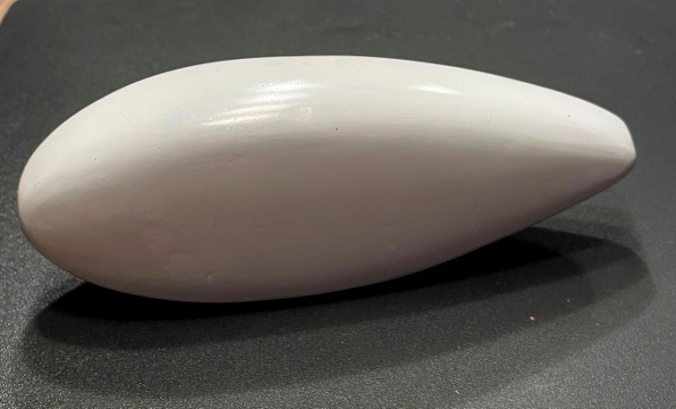 Strak maken en spuiten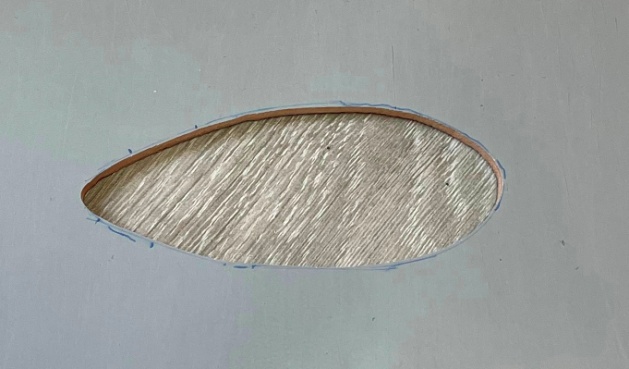 Hulp plankje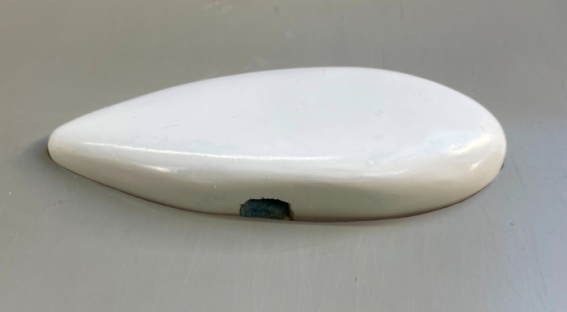 Plug half in hulpplankje laten zakken.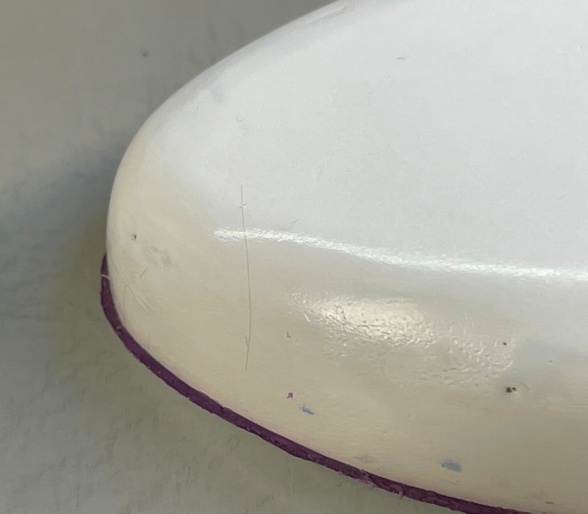 Kieren dichtmaken met klei o.i.d.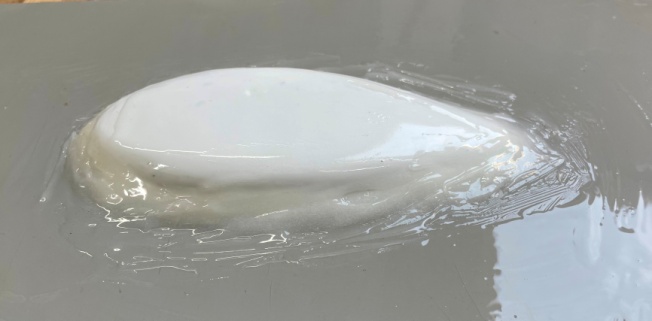 Op het hele oppervlak losmiddel aanbrengen .Vervolgens de hoeken vullen met ingedikte epoxy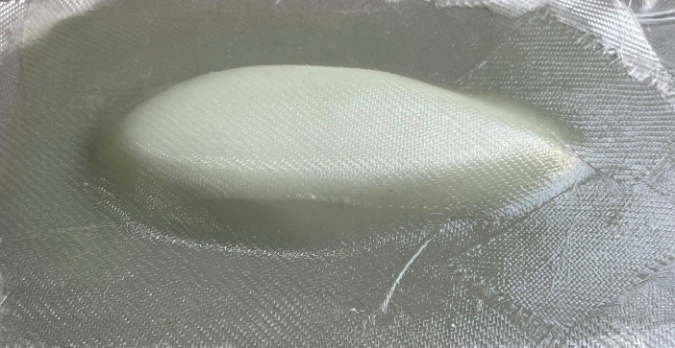 Glasmat aanbrengen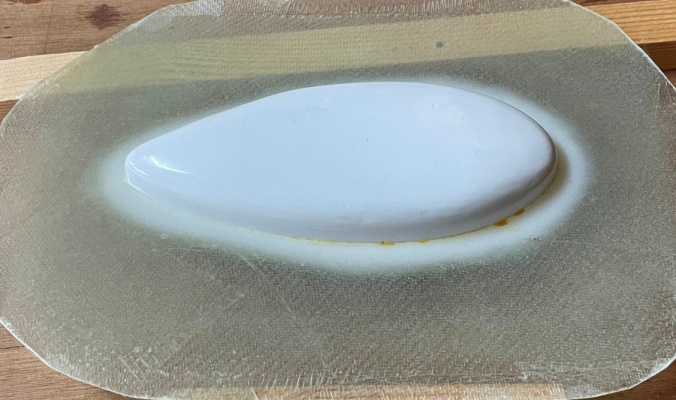 Losmaken van hulpplank en insmeren met losmiddel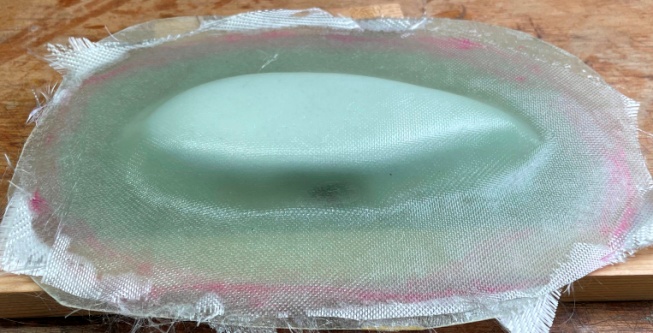 Indekken met glasmat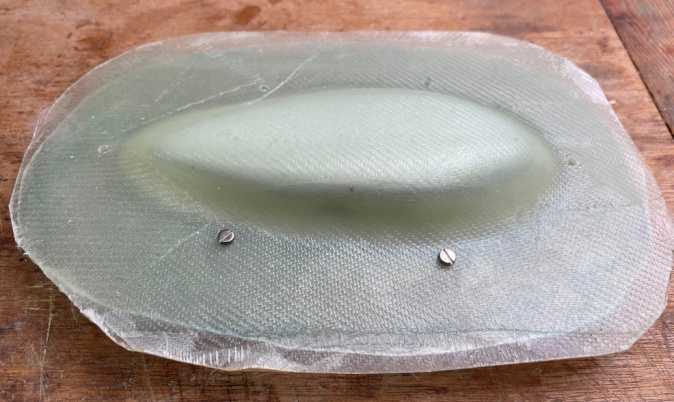 Voordat de plug uit de mal wordt gehaald eerst gaatjes boren waar hij later mee gesloten kan worden. Deze zorgen ook voor een goede positionering  t.o.v.  elkaar.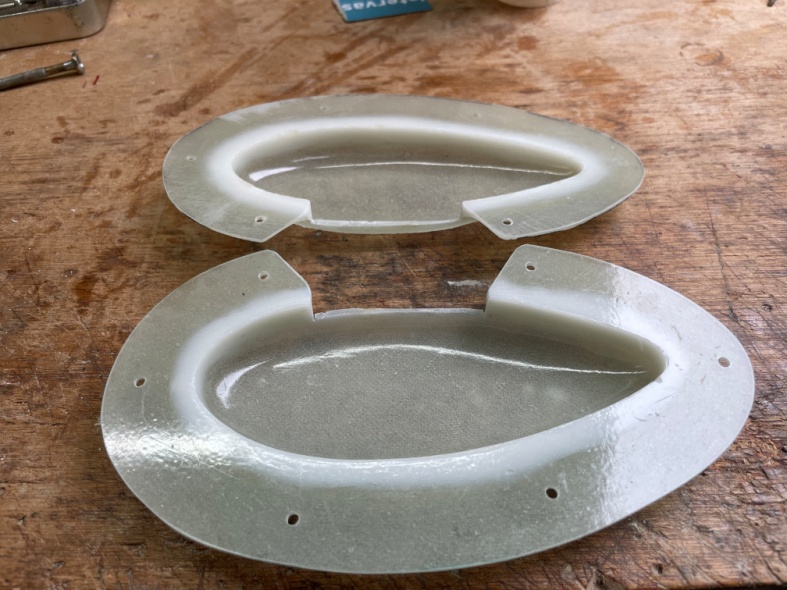 Klaar voor productie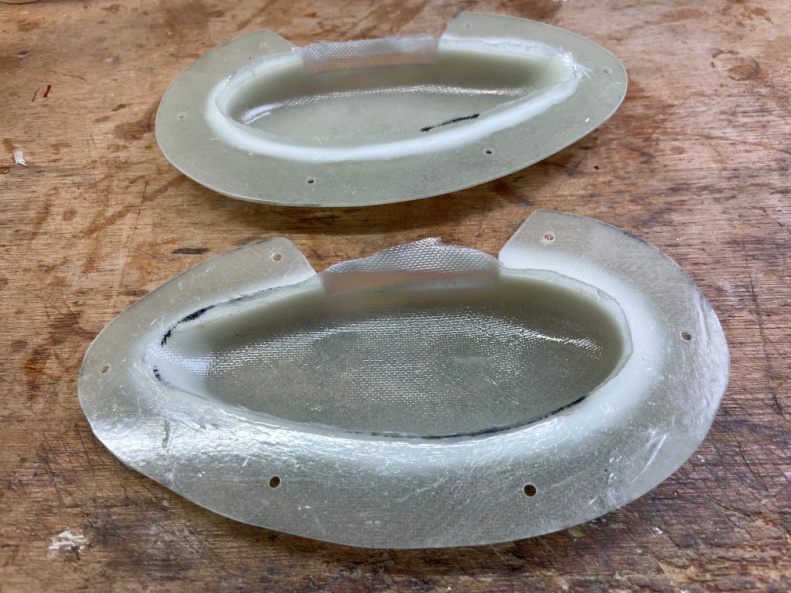 4 lagen glasmat aanbrengen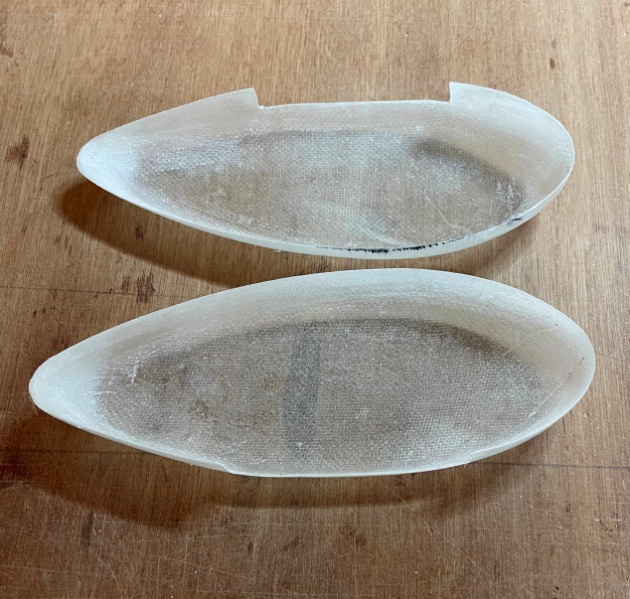 Nu nog de twee helften in de mal met een glasbandje aan elkaar zetten.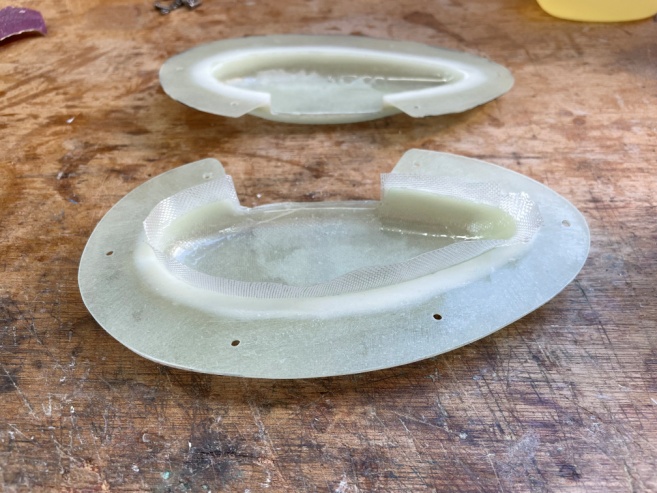 Aan  een zijde glasband aanbrengen.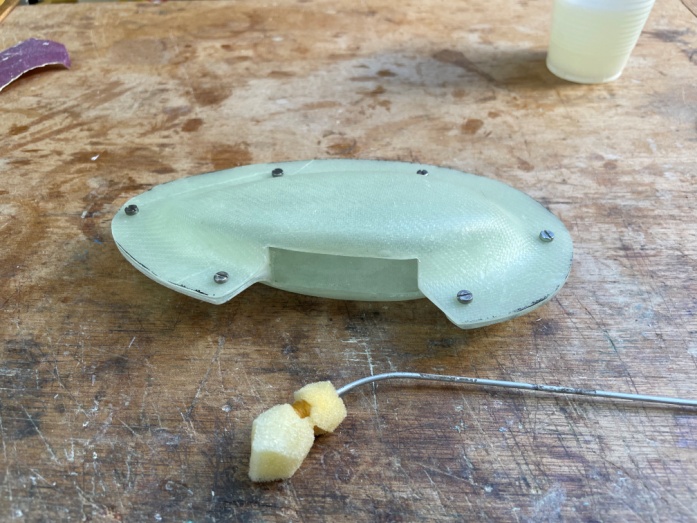 Mal sluiten en glasband vastzetten met epoxy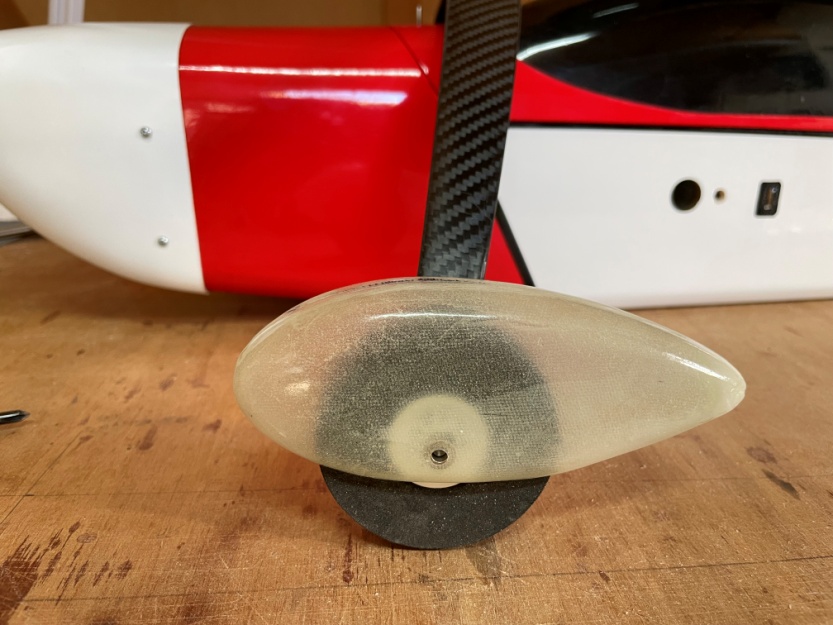 Eindresultaat